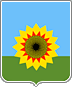 АДМИНИСТРАЦИЯМУНИЦИПАЛЬНОГО РАЙОНА БОГАТОВСКИЙСАМАРСКОЙ ОБЛАСТИПОСТАНОВЛЕНИЕот  __________  N  _____О внесении изменений в Постановление Администрации муниципального района Богатовский Самарской области от 26.05.2015 N 459«Об утверждении реестра муниципальных услуг, муниципального района Богатовский Самарской области» (ред. от 25.07.2016 № 587)В целях приведения муниципальных правовых актов в соответствие с  действующим законодательством, руководствуясь Постановлением Правительства Самарской области Постановление Правительства Самарской области от 25.01.2017 N 43 "О внесении изменений в отдельные постановления Правительства Самарской области", Уставом муниципального района Богатовский Самарской области,  Администрация муниципального района Богатовский Самарской области ПОСТАНОВЛЯЕТ:   Внести в Постановление Администрации муниципального района Богатовский Самарской области от 26.05.2015 N 459 «Об утверждении реестра муниципальных услуг, муниципального района Богатовский Самарской области» (от 25.07.2016 № 587),  следующие изменения: а)  Таблицу с перечнем муниципальных услуг,  предоставляемых  органами местного самоуправления муниципального района Богатовский Самарской области,  реестра муниципальных услуг: дополнить столбцом 2 следующего содержания:дополнить услугами  №18, №19,  №20, №21, №22, №23, №24, №25, №26 следующего содержания:  б)  «Перечень муниципальных услуг (работ), оказываемых (выполняемых) муниципальными учреждениями в установленной сфере деятельности в рамках выполнения муниципального задания »  реестра муниципальных услуг  изложить в следующей редакции: 2.	Внести изменения в Постановление Администрации муниципального района Богатовский Самарской области от 26.05.2015 N 460 «Об утверждении реестра муниципальных услуг, муниципального района Богатовский Самарской области, предоставление которых осуществляется по принципу «одного окна», в том числе в многофункциональном центре предоставления  государственных и муниципальных услуг» (ред. от  25.07.2016 № 588),  с учетом изменений, внесенных настоящим Постановлением.3.	Опубликовать настоящее Постановление в районной газете «Красное знамя».4.	Настоящее Постановление вступает в силу  со дня официального опубликования.  5.	Постановление Администрации муниципального района Богатовский Самарской области от 26.05.2015 N 459 «Об утверждении реестра муниципальных услуг, муниципального района Богатовский Самарской области»  с учетом вступивших в силу изменений, внесенных настоящим Постановлением,  разместить в сети Интернет на официальном сайте органов местного самоуправления муниципального района Богатовский Самарской области (http://bogatoe.samregion.ru/).Глава  муниципального района БогатовскийСамарской области                                                                                В.В.Туркин Букреева 21917Порядковый номер услуги в соответствии с Типовым перечнем муниципальных услуг, предоставляемых органами местного самоуправления муниципальных образований самарской области (Постановление Правительства Самарской области от 27.03.2015 № 149)2№ п/пНомер услуги в соответствии с Типовым перечнем муниципальных услуг, предоставляемых органами местного самоуправления муниципальных образований самарской области (Постановление Правительства Самарской области от 27.03.2015 № 149)Наименование муниципальной услугиИсполнитель муниципальной услугиПолучатели услугиУсловие предоставления муниципальной услуги1234561825Перевод земельных участков из одной категории в другую в отношении земель, находящихся в муниципальной или частной собственности, а также государственная собственность на которые не разграничена, за исключением земель сельскохозяйственного назначенияОтдел архитектуры и градостроительства Администрации муниципального района Богатовский Самарской областиФизические и юридические лицаБесплатно1976Утверждение схемы расположения земельного участка или земельных участков на кадастровом плане территории в целях образования земельных участков из земель или земельных участков, находящихся в муниципальной собственности, а также государственная собственность на которые не разграниченаОтдел архитектуры и градостроительства Администрации муниципального района Богатовский Самарской областиФизические и юридические лицаБесплатно2079Выдача разрешений на использование земель или земельных участков, находящихся в муниципальной собственности, а также государственная собственность на которые не разграничена, без предоставления земельных участков и установления сервитутаОтдел архитектуры и градостроительства Администрации муниципального района Богатовский Самарской областиФизические и юридические лицаБесплатно2187Предоставление сведений из информационной системы обеспечения градостроительной деятельностиОтдел архитектуры и градостроительства Администрации муниципального района Богатовский Самарской областиФизические и юридические лицаПлатно2288Предоставление разрешения на условно разрешенный вид использования земельного участка или объекта капитального строительстваОтдел архитектуры и градостроительства Администрации муниципального района Богатовский Самарской областиФизические и юридические лицаБесплатно2380Заключение соглашений о перераспределении земель и (или) земельных участков, находящихся в муниципальной собственности, а также государственная собственность на которые не разграничена, и земельных участков, находящихся в частной собственностиОтдел по управлению муниципальным имуществом Администрации муниципального района Богатовский Самарской области Физические и юридические лицаБесплатно2481Предоставление земельных участков, государственная собственность на которые не разграничена, отдельным категориям физических и юридических лиц без проведения торговОтдел по управлению муниципальным имуществом Администрации муниципального района Богатовский Самарской области Физические и юридические лицаБесплатно2582Предоставление земельных участков, государственная собственность на которые не разграничена, на аукционахОтдел по управлению муниципальным имуществом Администрации муниципального района Богатовский Самарской области Физические и юридические лицаБесплатно2683Заключение соглашений об установлении сервитутов в отношении земельных участков, находящихся в муниципальной собственности, а также государственная собственность на которые не разграниченаОтдел по управлению муниципальным имуществом Администрации муниципального района Богатовский Самарской области Физические и юридические лицаБесплатно№ п/пКод базовой услуги или работыНаименование базовой услуги или работыПризнак отнесения к услуге или работеНаименование муниципального учреждения  предоставляющего услугу119.001.0Организация предоставления государственных и муниципальных услуг в многофункциональных центрах предоставления государственных и муниципальных услугУслугаМБУ «Многофункциональный центр  предоставления государственных и муниципальных услуг населению муниципального района Богатовский Самарской области»228.060.1Содержание (эксплуатация) имущества, находящегося в государственной (муниципальной) собственностиРаботаМАУ "Центр материально-технического обеспечения образовательных учреждений муниципального района Богатовский"307.011.0Библиотечное, библиографическое и информационное обслуживание пользователей библиотекиУслугаМБУ "Богатовская центральная библиотечная сеть" муниципального района Богатовский Самарской области 407.014.1Библиографическая обработка документов и создание каталоговРаботаМБУ "Богатовская центральная библиотечная сеть" муниципального района Богатовский Самарской области 510.050.1Организация мероприятий в сфере молодежной политики, направленных на гражданское и патриотическое воспитание молодежи, воспитание толерантности в молодежной среде, формирование правовых, культурных и нравственных ценностей среди молодежиРаботаМБУ "Дом молодежных организаций" муниципального района Богатовский Самарской области 607.061.1Организация и проведение культурно-массовых мероприятийРаботаМАУ "Культурно- досуговый центр" муниципального района Богатовский Самарской области 707.025.1Организация деятельности клубных формирований и формирований самодеятельного народного творчестваРаботаМАУ "Культурно- досуговый центр " муниципального района Богатовский Самарской области 830.031.1Организация и проведение спортивно-оздоровительной работы по развитию физической культуры и спорта среди различных групп населенияРаботаМАУ Центр физической культуры и спорта» муниципального района Богатовский Самарской области 911.Г42.0Реализация дополнительных общеразвивающих программУслугаМБУ ДО "Детская музыкальная школа с. Богатое"1028.095.1Осуществление архитектурно-строительного проектированияРаботаМБУ «Служба единого заказчика»